集中治療室での人工呼吸器との非同調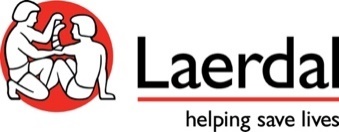 内　容シナリオ名 パート２ ：COVID-19患者―人工呼吸器非同調対応トレーニングサブタイトル高度な呼吸管理発行元Laerdal Medical[概要] タブシミュレーションタイプシミュレータ使用シミュレーション時間２５分ディブリーフィング時間３０－４０分学習者レベル上級患者タイプ成人学習対象集中治療部門の医療者シナリオ概要このシナリオの患者は、COVID-19感染疑いのある71歳の男性で、救急科にて重症急性呼吸器感染症（SARI）と診断されました。患者は4時間前に集中治療室の個室へ移送されました。学習者には、患者の呼吸状態を評価し、患者と人工呼吸器の非同調に気づき、患者の換気を最大にするための鎮静の必要性を認識し介入することが期待されています。学習者には、患者とコミュニケーションを取り、接触予防策としてPPEの着用と脱着を含む隔離プロトコルの順守が求められます。学習目標シミュレーション後、学習者は以下のことが行える：推定診断に従い、適切なPPEを含む標準予防策の実施ができる重症急性呼吸器感染症患者(SARI)の一次評価を実施することができる人工呼吸器の設定変更により換気の改善を図ることができる患者と人工呼吸器の非同調の悪化を懸念しチームに相談することができる鎮静剤の投与量を調整できる治療の効果を評価するため患者を再評価することができるPPEを手順に沿って脱衣できる教材情報IngMar Medical社の特設サイトには、COVID-19に関するナレッジベース（Knowledge Base）が設けられており、関連教材に簡単にアクセスでき、また人工呼吸管理シミュレーションのオンデマンドウェビナーにもお申し込みいただけます。また「外部リソース（External Resources）」のリンクにて、COVID-19の治療に関する最新の発表や、幅広い人工呼吸器メーカーとのシミュレーション動画をご参照いただけます。IngMarメディカル社 COVID-19 ナレッジベース（英語）：https://www.ingmarmed.com/covid19/その他のご参考資料Infection prevention and control during health care whennovel coronavirus (nCoV) infection is suspected. Interim Guidance, World Health Organization 25 January 2020, WHO/2019-nCoV/IPC/v2020.2Intensive care nurses’ perceptions of simulation-based team training for building patient safety in intensive care: A descriptive qualitative study, In Intensive and Critical Care Nursing, Vol. 34, issue 4, August2014, pp 179-187, attained from  https://doi.org/10.1016/j.iccn.2014.03.002COVID-19 Knowledge Base on Ingmar Medical website: https://www.ingmarmed.com/covid19/シナリオイメージ保留中シナリオビデオなしシナリオの対象と目的このシナリオは、集中治療部門の医療者が、接触感染予防策を要するCOVID-19感染疑いの患者のケアをトレーニングするために設計されています。COVID-19に続発する呼吸ドライブの高い、人工呼吸器を装着した患者の評価と介入をトレーニングすることを学習目標にしています。このシナリオは2020年3月WHO「COVID19治療の推奨」を参考にデザインされています。[準備] タブ場所集中治療室学習者医療従事者1~2名 観察者1名シミュレーション進行のインストラクタディブリーフィング進行のファシリテータ機器リスト医療器材アルコールベースの手指消毒剤血圧計カフカプノメーター心電図ケーブル挿管セットIV ライン医療用マスク（弁つきN95マスク）複数の点滴スタンドとポンプ閉塞回路（ 非侵襲性呼吸器、長期用）SpO2 プローブ全員学習者への標準予防策のための物品（長袖ディスポガウン、ゴーグルもしくはフェースシールド、手袋）聴診器吸引物品体温計普遍的予防策の物品呼吸器用回路静脈内療法実施中動脈ライン中心静脈ライン尿留置カテーテル経鼻チューブ（大孔径）その他の備品患者ガウン移動式病院用患者ベッド複数の点滴スタンドとポンプ呼吸器薬剤イプラトロピウム静脈内抗生剤ミダゾラムモルヒネ生理食塩プロポフォールスキサメトニウムベクロニウム準備とセットアップシミュレータをべッドに寝かせる唇周囲、額を濡らし汗を模擬患者に挿管し、中心静脈、動脈、IDCを確保ASL5000と人工呼吸器を接続ベッドサイドの全てのラインにラベルを付ける役割情報なし患者カルテなしシミュレータSimMan3G シリーズ操作用デバイスLLEAP使用モードオートモード追加器材患者モニタ、SPO2　プローブ、ASL5000[シミュレート] タブオリエンテーションシミュレーションが始まる前に学習者に対して読み上げてください。集中治療室21:00　夜勤への申し送り（入院初日）S(状況): 患者は佐藤太郎さん。71歳の男性患者。本日救急外来を受診、呼吸器感染症による重度呼吸困難を呈し、COVID-19への感染が疑われる。患者は4時間前に呼吸ドライブが高い状態で集中治療室へ移送された。B(背景): 患者は糖尿病（インスリン投与なし）および慢性腎臓病の既往あり。A(評価): 中枢神経系:覚醒、指示に従うこと可能、すべての手足を動かすことができる。PEARL 3+。中等度の鎮静実施済。心血管:頻脈、低血圧、体温39度、末梢蒼白。CVP 8 mmHg、ETT 7.5 cmされ、口角にて22㎝。人工呼吸器設定: Mode= VC-AC, RR= 25 bpm, Vt= 340 (targeting 7 mL/kg of IBW), Flow= 40 L/min, PEEP=10 cmH2O, Trigger= flow 3.消化管:経鼻胃管挿入、 in-situ、腸音あり腎臓:尿留置カテーテル留置中、84mL/hrにて補液中皮膚:褥瘡所見なし、全てのラインを本日交換確認済。レントゲン:実施済、患者モニタに表示可能R(提案): 患者を評価し、呼吸状態を確認してください。患者画像なし患者データ名前：佐藤　太郎性別：男性年齢：71歳体重：83 kg身長：175 cmアレルギー：なし（知る限り）予防接種：年1回のインフルエンザワクチン初期バイタルサイン初期バイタル:ECG: 洞調律（頻度の低い心室期外収縮）HR: 126/分RR: 36分BP: 125/74 mmHgSpO2: 91%EtCO2: 47 mmHg末梢体温: 39℃病歴既往歴2型糖尿病、慢性腎臓病現病歴患者は3日前に風邪をひき、発熱、のどの痛み、くしゃみがあり倦怠感が増した。今朝息子からCOVID-19の流行地域の出張から帰国後にCOVID-19の陽性反応が確認されたと電話を受けた。患者は息子と9日前に会っている。社会史的背景8年前にバス運転手を引退。既婚。2人の成人の子供あり。1日4~6箱喫煙。7年前に2型糖尿病、10年前に慢性腎臓病と診断されるまで毎日飲酒していた。地元のAA会に参加している。臨床所見呼吸窮迫胸痛のある乾性咳嗽発汗と震え診断胸部レントゲン患者モニタに表示。シミュレーション中の動脈血ガス酸素療法を調整する前にシミュレーションを開始:pH 7.28, PaCO2: 55 mmHg, PaO2: 75 mmHg, HCO3-: 22 mEq/L患者ー人工呼吸器の非同調の間：pH 7.30, PaCO2: 50 mmHg, PaO2: 80 mmHg, HCO3-: 22 mEq/L鎮静剤追加後：pH 7.23, PaCO2: 60 mmHg, PaO2: 65 mmHg, HCO3-: 22 mEq/L指示（医師等から）期待行動必要物品の準備標準感染予防策の実施急性呼吸器感染症（ARI）のガイドラインに従って個人防護を行う患者の識別プライマリサーベイ実施（酸素療法を含む）生理食塩輸液のアセスメント患者にケアプランを伝える多職種チームと効果的にコミュニケーションを取る 呼吸器に焦点を当てた評価を行い、換気を改善するために対応する鎮静の必要性を認識する集中治療室スタッフと患者の状態悪化について話し合う鎮静剤の追加安全に使用部品を破棄する手順に従って PPE を脱衣する評価機能期待される行動をイベントしてプログラム済。セッションの記録としてディブリーフィング時に活用可能。オペレーター向け情報ASL 5000呼吸器管理ソリューションを使用したシミュレーションこのシナリオを行うには、LLEAP に追加のプラグインソフトが必要です。以下URLにプラグインインストールの情報があります。https://www.ingmarmed.com/asl-5000-lung-solution-downloads-laerdal/PPE のログに関する情報このシミュレーションはチームトレーニングセッションです。すべての学習者は、適切なPPEを適用する必要があります。参加者の 1人が、必要な PPE の項目の 1 つを実施し忘れた場合、残りの参加者が そのPPEを適用しても、この項目は記録されません。シナリオ進行イメージなしシナリオ進行イメージタイトルなしシナリオ進行イメージの説明なしシナリオ進行添付ファイルなし[ディブリーフィング] タブディブリーフィングガイドディブリーフィングのための質問は、GAS法で構成されています。下記にディブリーフィングを活性化する可能性のあるトピックを提示します。G：情報収集このシミュレーションであなたはどのように対応しましたか?　初めに何をしましたか?どなたか、何が起きていたか説明してください何を主な事象・問題として対応する必要がありましたか？A：分析ウイルス性呼吸感染症のバイタルサインの特徴を説明してください。この症例はどの特性がみられましたか?シミュレーション開始時に患者の換気状態はどうでしたか？換気状態を改善するためにとった行動を説明してください。チームと患者間での協力はどうでしたか?どの多職種とコミュニケーションを取りましたか?隔離室を出る前および患者対応中、患者対応後に安全予防策をどのように実施しましたか?S：要約このシミュレーションのポイントは何ですか？次に同じような状況にあったら、どのように取り組みますか？今回学んだことは何でしたか？ディブリーフィングガイド添付なし症例の考慮事項チームは常にすべての患者に標準感染予防策IPCを適用する必要があります。それに加えて次の項目を含め、またこれに限らず、標準感染予防策を適用することは、最も重要です。手指消毒呼吸衛生リスクに応じた個人防護具安全な針、鋭利物の扱い医療機器の安全な取り扱い、清掃、消毒環境清掃このシナリオでは、学習者は重症患者の人工呼吸を管理する必要があります。高度な呼吸器管理スキルを持つ医療従事者は現場でのCOVID-19の治療にあたる機会があります。症例の考慮事項イメージなし症例の考慮事項イメージの説明なし症例の考慮事項添付なしファイルと添付ファイル公開に関する情報バージョンJA1.0発行日リリースノートなし共同開発者1IngMar Medical社共同開発者2なし法的通知なしクレジットContribution and review by Ingmar MedicalJessica Dietz, MS, RRT-ACCSClinical Educator
Justina Gerard, MBA, RRTClinical EducatorAcknowledgementPeter Xu, RT Sir Run Run Shaw Hospital, the affiliated hospital of Zhejiang Medical university, Wubei, ChinaX-Ray SourceCase courtesy of Dr Derek Smith, Radiopaedia.org. From the case rID: 75251 シナリオ設定トレーニング職種教育レベル医療専門分野看護専門分野看護学講座生理学☑  循環☐  消化器☐  内分泌☐  血液☐  免疫/リンパ球☐  外皮系☐  筋肉☐  神経☐  腎/尿☐  生殖☑  呼吸☐  骨格評価タイプ（総括的/形成的）一般公開はい